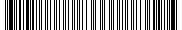 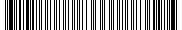 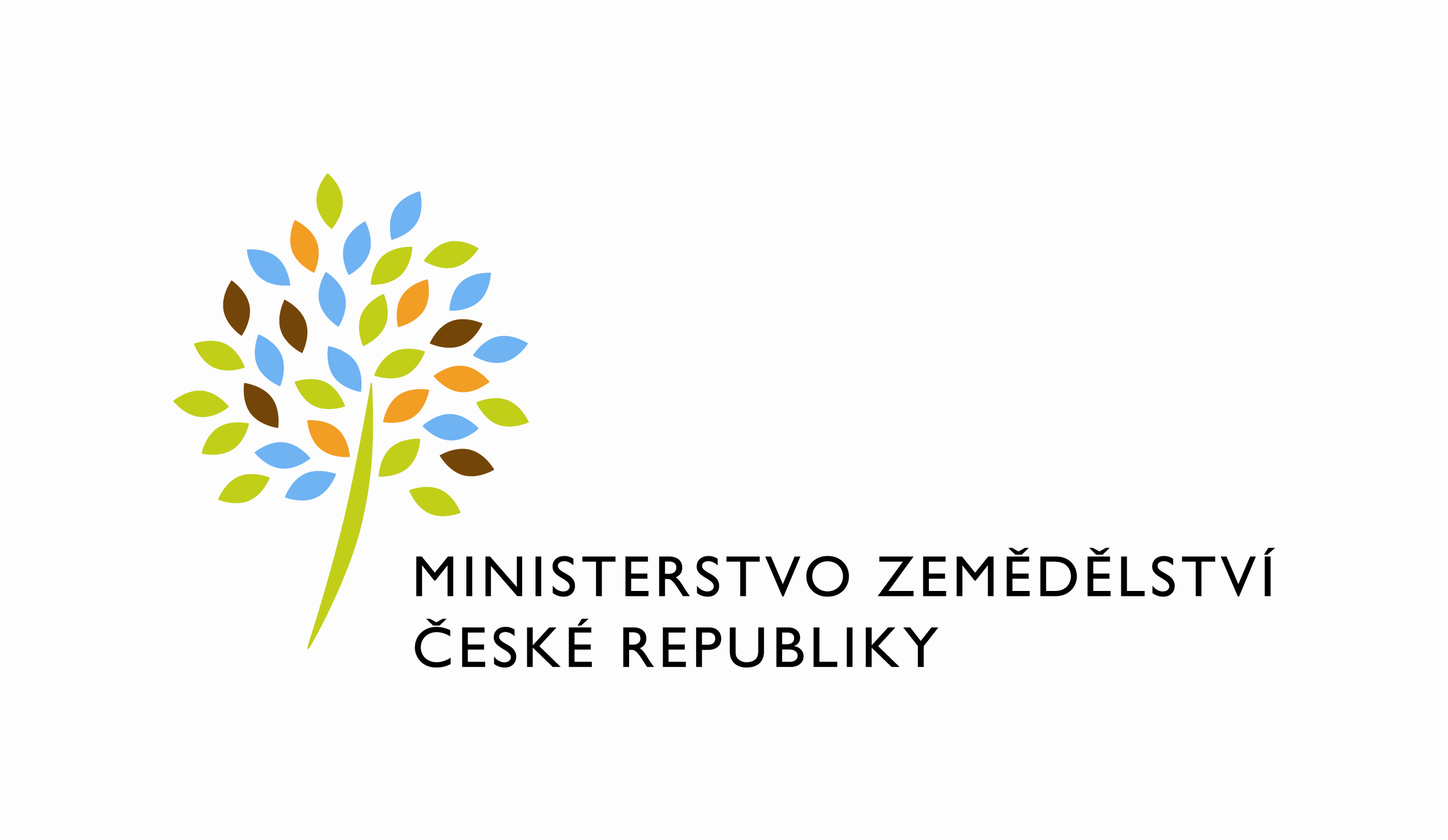 SMLOUVA Č. 104-2021-11155Smlouva o poskytování nebytových prostor k uložení dokumentůSmluvní strany:Česká republika – Ministerstvo zemědělstvíSe sídlem: Těšnov 65/17, 110 00 Praha 1 – Nové MěstoJednající: Mgr. Pavel Brokeš, ředitel odboru vnitřní správy IČO: 00020478DIČ: CZ00020478Bankovní spojení: Česká národní banka, číslo účtu: 1226001/0710 (dále jen „MZe“)aPodpůrný a garanční rolnický a lesnický fond, a.s.Sokolovská 394/17, 186 00 Praha 8za kterou právně jedná Mgr.Dipl.-Ing.sc.agr. Vladimír Eck, předseda představenstva,společnost zapsaná v obchodním rejstříku vedeném Městským soudem v Praze, oddíl B, vložka č. 2130,IČO: 49241494DIČ: CZ49241494bankovní spojení: xxxxxxxxxxxxxxxčíslo účtu: xxxxxxxxxxxxxxxx(dále jen „PGRLF“)dnešního dne uzavřely tuto smlouvu o poskytování nebytových prostor k uložení dokumentů       č. 104-2021-11155(dále jen „Smlouva“)Smluvní strany, vědomy si svých závazků v této Smlouvy obsažených a s úmyslem být touto Smlouvou vázány, dohodly se na následujícím znění Smlouvy:PŘEDMĚT  SMLOUVYMZe má právo užívat nebytové prostory budovy č. p. 622/11, která je součástí pozemku p. č. 382 na adrese Třanovského 622/11, 163 04 Praha 6 – Řepy, vše zapsáno na LV č. 326 pro katastrální území Řepy, obec Praha u Katastrálního úřadu pro hlavní město Prahu, Katastrální pracoviště Praha a to na základě smlouvy č. 101- 2021- 11155  o  pronájmu nebytových prostor uzavřené dne XX. 3. 2021 se Státní zkušebnou strojů, a.s., která je vlastníkem uvedené budovy A a B (dále jen „Nájemná smlouva“).Na základě Nájemní smlouvy má MZe pronajaty nebytové prostory v budově B č. p. 622/11, které jsou Státní zkušebnou strojů, a.s. jako vlastníkem budovy zabezpečeny proti neoprávněnému vniknutí a z hlediska požární ochrany (vybavení hasebními prostředky, nehořlavou podlahou, hlásiči požáru). Prostory jsou vybaveny regálovými sestavami pro účely ukládání archiválií a písemností.Státní zkušebna strojů, a.s. jako vlastník budovy bude zajišťovat na základě Nájemní smlouvy tyto služby v budově B a to včetně prostor, které jsou předmětem podnájmu v rozsahu stanoveném v čl. 2 odst. 1 Smlouvy:      a) dodávku elektrické energie            b) vytápění přenechaných prostor            c) dodávku vody a stočnéd) úklid přenechaných prostore) denní službu na vrátnici a noční ostrahaf) parkování služebních vozidelMZe přenechává předmětnou plochu v rozsahu stanoveném v čl. 2 odst. 1 Smlouvy ve  stavu způsobilém k užívání podle čl. I, bodu 2. a v tomto stavu budou udržovány Státní zkušebnou strojů a.s. jako vlastníkem budovy B. Přenechání této plochy se uskuteční na základě předávacího protokolu, který bude obsahovat i popis předaného vnitřního vybavení prostor ve stejné podobě, v jaké byly předány Státní zkušebnou strojů, a.s. MZe.CENA, DOBA TRVÁNÍ A UKONČENÍ SMLOUVYMZe na základě souhlasu Státní zkušebny strojů, a.s., zastoupené předsedou představenstva Ing. Zbyňkem Jeřábkem, MBA, přenechává PGRLF pro účely archivace a skladování archiválií a písemností prostory o velikosti 920 bm. Situační plán s půdorysným zaměřením přenechaných prostor, žlutě vyznačených, je uveden v příloze a tvoří nedílnou součást této smlouvy.V návaznosti na platbu nájemného za nebytové prostory a poskytování služeb, spojených s pronájmem, které hradí MZe Státní zkušebně strojů, a.s. na základě Nájemní smlouvy, bude PGRLF hradit čtvrtletně příslušnou částku ve výši 139.545,87 Kč bez DPH, 168.850,50 Kč s 21% DPH, která odpovídá velikosti přenechaných nebytových prostor v budově B č. p. 622/11 Státní zkušebny strojů, a.s., na základě faktury vystavené ze strany MZe, vždy nejpozději do 15. dne prvního měsíce příslušného kalendářního čtvrtletí na účet MZe uvedený v záhlaví této smlouvy. Součástí této faktury bude rovněž částka za další poskytované služby (el. energie, vytápění, vodné, stočné) dle podružného měření provedeného Státní zkušebnou strojů, a.s. a odpovídající velikosti přenechaných nebytových prostor PGRLF. Splatnost faktury je smluvními stranami stanovena na 30 dní od doručení faktury PGRLF.Přenechání nebytových prostor je umožněno pouze po dobu trvání Nájemní smlouvy tj. na dobu určitou a to od 1. 4. 2021 do 30. 11. 2021.V případě ukončení nájemního vztahu mezi MZe a Státní zkušebnou strojů, a.s., a to z jakéhokoliv důvodu, skončí bez dalšího i tato Smlouva.MZe i PGRLF může tuto Smlouvu vypovědět bez uvedení důvodu. Výpovědní doba se v tomto případě sjednává v délce 2 měsíců. Výpovědní doba počíná vždy běžet od prvního dne měsíce následujícího po doručení písemné výpovědi druhé smluvní straně.MZe i PGRLF mohou ukončit smluvní vztah kdykoliv dohodou za vzájemně sjednaných podmínek.PGRLF je podle ustanovení § 2 písm. e) zákona č. 320/2001 Sb., o finanční kontrole ve veřejné správě a o změně některých zákonů (zákon o finanční kontrole), ve znění pozdějších předpisů, osobou povinnou spolupůsobit při výkonu případné finanční kontroly.PGRLF je povinen po skončení doby užívání přenechaných prostor tyto vyklidit, uvést do původního stavu a uklizené předat MZe ve stavu odpovídajícím řádnému užívání, a to nejpozději ke dni skončení užívání, formou předávacího protokolu, který bude obsahovat popis předávaných prostor. V případě porušení této povinnosti se sjednává smluvní pokuta ve výši denního nájemného (za prostor, který je předmětem pronájmu), stanoveného MZe na základě Nájemní smlouvy zvýšeného o 500 Kč, za každý i započatý den prodlení s předáním prázdného a uklizeného předmětu užívání. Vznikne-li MZe právo na plnění z tohoto bodu smlouvy, vystaví MZe PGRLF na tuto smluvní pokutu fakturu. Splatnost faktury je smluvními stranami stanovena na 30 dní od doručení faktury PGRLF.ZÁvĚREČNÁ USTANOVENÍPGRLF není oprávněn postoupit právo užívání dočasně přenechaných prostor na základě této smlouvy jinému subjektu.PGRLF je povinen respektovat pokyny stanovené ve směrnicích a příkazech ředitele Státní zkušebny strojů, a.s., které se vztahují k organizaci provozu a ochraně majetku v areálu. Jsou jimi zejména:pravidla pro vstup osob a vjezd vozidel,postup při vydávání a manipulaci s průkazy zaměstnanců a identifikačními kartami vozidel organizací působících v areálu,vnitřní směrnice pro ostrahu majetku v areálu.PGRLF se zavazuje, že v rámci své činnosti při užívání přenechané plochy bude dodržovat předpisy, upravující oblast bezpečnosti a ochrany zdraví při práci a požární ochrany. PGRLF je povinen zabezpečit plnění ustanovení zákona č. 133/1985 Sb., o požární ochraně a zákona č. 185/2001 Sb., o odpadech, oba ve znění pozdějších zákonných úprav, vč. souvisejících zákonných předpisů. Dále je PGRLF povinen zabezpečit plnění jednotlivých ustanovení všech zákonů a předpisů upravujících oblast hygieny a ekologie a odpovídá za havárie a případné ekologické škody vzniklé únikem pohonných hmot, maziv a jiných škodlivin. V tomto smyslu odpovědnosti je považován PGRLF za samostatný právní subjekt.PGRLF je povinen bez zbytečného odkladu oznámit MZe potřebu oprav na užívané ploše a umožnit jejich provedení, jinak PGRLF odpovídá za škodu, která nesplněním povinnosti vznikla.V celém areálu v Praze 6 – Řepích je zajištěna společná ochrana objektů a jejich příslušenství najatou strážní službou. PGRLF je povinen včas poskytovat veškeré informace nezbytné pro řádný výkon strážní služby. Skutečnosti předem známé, resp., které je možno předvídat, je povinen PGRLF sdělit oprávněné osobě s dostatečným předstihem.PGRLF odpovídá za škody v plném rozsahu, které vzniknou v souvislosti s plněním této Smlouvy jejím zaviněním ať už MZe nebo třetí osobě (typicky Státní zkušebně strojů a.s.).PGRLF svým podpisem níže potvrzuje, že souhlasí s tím, aby byl uveřejněn obraz Dodatku a dalších dokumentů od Smlouvy či Dodatku odvozených, včetně metadat požadovaných k uveřejnění dle zákona č. 340/2015 Sb., o zvláštních podmínkách účinnosti některých smluv, uveřejňování těchto smluv a o registru smluv (zákon o registru smluv), ve znění pozdějších předpisů. Smluvní strany se dohodly, že podklady dle předchozí věty odešle za účelem jejich uveřejnění správci registru smluv MZe; tím není dotčeno právo PGRLF k jejich odeslání.Smlouva nabývá platnosti podpisem Smlouvy smluvních stran a účinnosti dnem uveřejnění v registru smluv způsobem uvedeným v předchozím odstavci tohoto článku Smlouvy.Smlouva představuje úplnou dohodu smluvních stran o předmětu této Smlouvy.Smlouva byla vyhotovena a smluvními stranami podepsána ve 4 stejnopisech, z nichž každá ze smluvních stran obdrží po 2 stejnopisech.Smluvní strany prohlašují, že Smlouvu přečetly, že s jejím obsahem souhlasí a na důkaz toho k ní připojují své podpisy.        V ______ dne ___.___._____                                V ______ dne ___.___._______                    …………………………………….                            …………………………………….Česká republika – Ministerstvo                                   Podpůrný a garanční rolnický               zemědělství                                                            a lesnický fond, a.s.           Mgr. Pavel Brokeš                                               Mgr.Dipl.-Ing.sc.agr.Vladimír Eck    ředitel odboru vnitřní správy                                              předseda představenstva   